                            Lichtbrechung beim Übergang von Luft in Glas                      _____________                                                     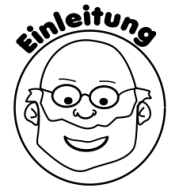                   Wie ihr bereits wisst, verändert Licht seine Richtung, wenn es schräg auf eine Glasoberfläche                          auftrifft. In diesem Versuch benutzen wir einen Glasköper, der die Form eines Halbkreises besitzt.       Stell dir vor, du fährst mit deinen Inlineskates von einer asphaltierten Straße auf eine Rasenfläche, die die Form eines Halbkreises besitzt.Situation 1: Erkläre, wieso du in diesem Fall deine Fahrtrichtung beibehältst! Situation 2: Erkläre, in welche Richtung du in dieser Situation weiterfährst!  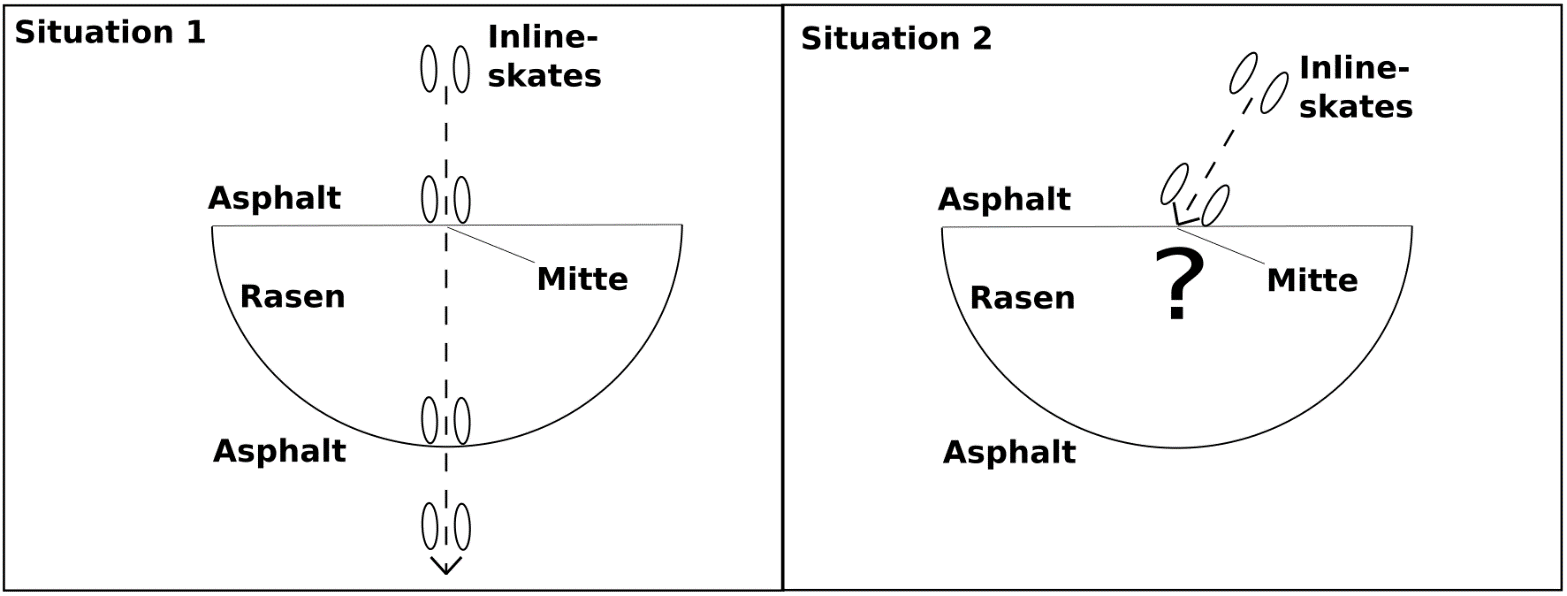 Wieso ist es wichtig, dass du in beiden Situationen direkt auf die „Mitte“ fährst? 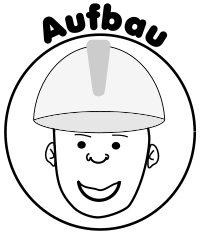 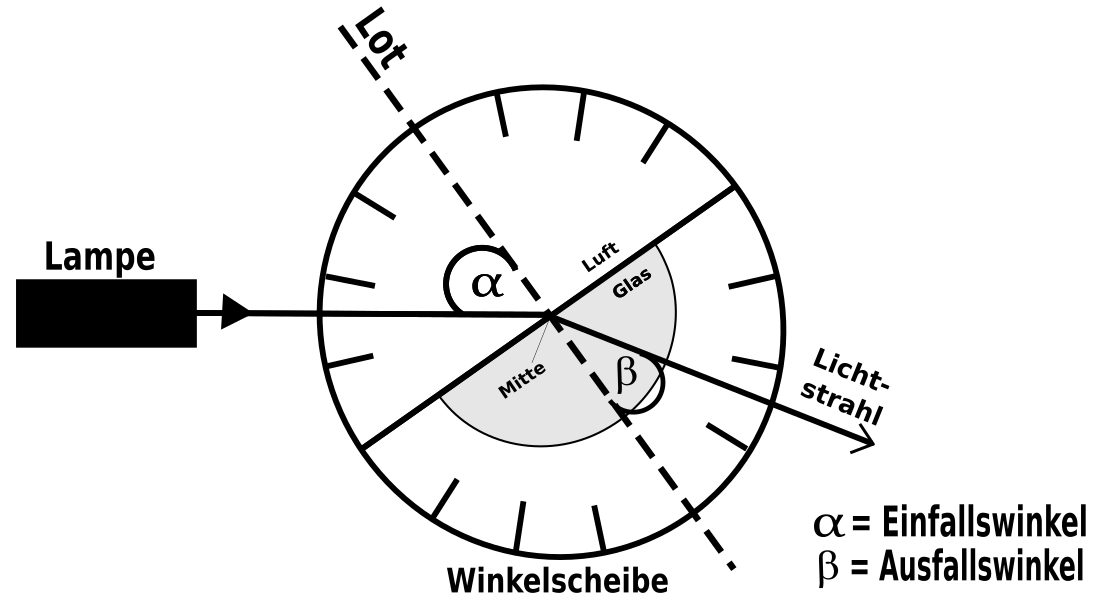 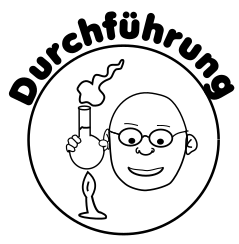 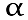 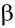 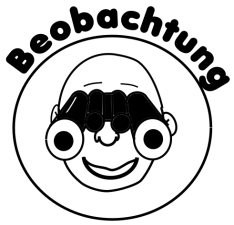 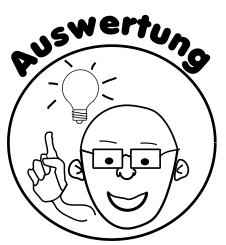 